     ҠАРАР                                                                ПОСТАНОВЛЕНИЕ   « 03 » август 2020 й                         № 52                  « 03 » августа 2020 гОб утверждении Порядка разработки и утверждения бюджетного прогноза сельского поселения Нижнеташлинский  сельсовет муниципального района Шаранский район Республики Башкортостанна долгосрочный периодВ соответствии со ст. 170.1 Бюджетного кодекса Российской Федерации, Федеральным законом от 28.06.2014 года № 172-ФЗ «О стратегическом планировании в Российской Федерации» (с изменениями), законом Республики Башкортостан от 27.02.2015 года №194-з «О стратегическом планировании в Республике Башкортостан» (с изменениями),  Положением о бюджетном процессе в сельском поселении Нижнеташлинский  сельсовет муниципальном районе Шаранский район Республики Башкортостан, утвержденном решением Совета сельского поселения Нижнеташлинский  сельсовет муниципального района Шаранский район от 17 декабря 2013 года №284 (с изменениями), Администрация сельского поселения Нижнеташлинский   сельсовет муниципального района  Шаранский район Республики Башкортостан ПОСТАНОВЛЯЮ:1.   Утвердить Порядок разработки и утверждения бюджетного прогноза сельского поселения  Нижнеташлинский   сельсовет муниципального района Шаранский район Республики Башкортостан на долгосрочный период согласно приложению.         2.  Контроль  за  выполнением настоящего  постановления  оставляю за    	собой.Глава  сельского поселения                	                              Г.С.ГарифуллинаПриложение кПостановлениюАдминистрации сельского поселенияНижнеташлинский  сельсоветмуниципального района Шаранский район Республики Башкортостанот 03 августа 2020 г. N 52
Порядок разработки и утверждения бюджетного прогноза сельского поселения  Нижнеташлинский   сельсовет муниципального района Шаранский район Республики Башкортостан на долгосрочный период1. Настоящий Порядок определяет сроки разработки и утверждения, период действия, состав и содержание бюджетного прогноза сельского поселения Нижнеташлинский   сельсовет муниципального района Шаранский район Республики Башкортостан на долгосрочный период (далее - Бюджетный прогноз).2. Бюджетный прогноз разрабатывается и утверждается каждые три года на шестилетний период на основе прогноза социально-экономического развития сельского поселения Нижнеташлинский  сельсовет муниципального района Шаранский район (далее - прогноз социально-экономического развития) на соответствующий период.                                                          Бюджетный прогноз может быть изменен с учетом изменения прогноза социально-экономического развития на соответствующий период и решения Совета сельского поселения Нижнеташлинский  сельсовет муниципального района Шаранский район   о бюджете сельского поселения Нижнеташлинский  сельсовет муниципального района Шаранский район   (далее – местный бюджет, бюджет поселения) на очередной финансовый год и на плановый период без продления периода его действия.Разработка проекта Бюджетного прогноза (проекта изменений Бюджетного прогноза) осуществляется Администрацией сельского поселения Нижнеташлинский  сельсовет муниципального района Шаранский район.4. Проект Бюджетного прогноза (проект изменений Бюджетного прогноза), за исключением показателей финансового обеспечения муниципальных программ сельского поселения _ Нижнеташлинский   сельсовет муниципального района Шаранский район  (далее – муниципальные программы), направляется в Совет сельского поселения Нижнеташлинский  сельсовет муниципального района Шаранский район  одновременно с проектом решения о бюджете района на очередной финансовый год и на плановый период.   5. Бюджетный прогноз (изменения Бюджетного прогноза) утверждается (утверждаются) постановлением Администрации в срок, не превышающий двух месяцев со дня официального опубликования решения о бюджете поселения на очередной финансовый год и на плановый период.    6. Бюджетный прогноз состоит из текстовой части и приложений.          7. Текстовая часть Бюджетного прогноза включает следующие основные разделы:1) цели и задачи долгосрочной бюджетной политики;2) общая характеристика и основные проблемы развития экономики сельского поселения  Нижнеташлинский   сельсовет муниципального района Шаранский район;3) прогноз основных характеристик бюджета поселения;4) показатели финансового обеспечения муниципальных программ на период их действия;5) оценка и минимизация бюджетных рисков.Бюджетный прогноз может включать в себя другие разделы, необходимые для определения основных подходов к формированию бюджетной политики в долгосрочном периоде.8. К содержанию разделов Бюджетного прогноза предъявляются следующие основные требования:1) первый раздел должен содержать описание целей, задач и основных подходов к формированию долгосрочной бюджетной политики;2) второй раздел должен содержать сведения о прогнозируемой макроэкономической ситуации в долгосрочном периоде и ее влиянии на показатели бюджета поселения; 3) третий раздел должен содержать анализ основных характеристик местного бюджета (доходы, расходы, дефицит (профицит), источники финансирования дефицита, объем муниципального долга, иные показатели) по форме согласно приложению 1 к настоящему Порядку (форма, утвержденная приложением 1 к настоящему Порядку, при необходимости может быть дополнена иными показателями, характеризующими параметры местного бюджета);   4) четвертый раздел должен содержать прогноз предельных расходов на финансовое обеспечение муниципальных программ (на период их действия), а также, при необходимости, обоснование методологических подходов к формированию указанных расходов, порядок, основания и сроки изменения показателей финансового обеспечения муниципальных программ по форме согласно приложению 2 к настоящему Порядку;                                                        5) пятый раздел должен содержать анализ основных рисков, влияющих на сбалансированность бюджета муниципального района, объем муниципального долга.9. Внесение изменений в бюджетный прогноз.   1) Внесение изменений в бюджетный прогноз осуществляется Администрацией сельского поселения.2) Внесение изменений в бюджетный прогноз производится постановлением Администрации о внесении изменений в бюджетный прогноз.10. В целях обеспечения открытости и доступности информации об основных положениях  документов стратегического планирования проект Бюджетного прогноза размещается на официальном сайте администрации поселения в информационно-телекоммуникационной сети «Интернет» и подшивается в составе материалов к проекту постановления администрации поселения об утверждении Бюджетного прогноза (изменений Бюджетного прогноза).Приложение 1к Порядку  разработки и утверждения бюджетного прогноза сельского поселения Нижнеташлинский   сельсовет муниципального района Шаранский район Республики Башкортостан на долгосрочный периодПрогноз основных характеристик бюджета СЕЛЬСКОГО ПОСЕЛЕНИЯ Нижнеташлинский  СЕЛЬСОВЕТ муниципального РАЙОНА ШАРАНСКИЙ РАЙОН РЕСПУБЛИКИ БАШКОРТОСТАН  Приложение 2к Порядку  разработки и утверждения бюджетного прогноза сельского поселения Нижнеташлинский  сельсовет муниципального района Шаранский район Республики Башкортостан на долгосрочный периодПоказатели финансового обеспечения муниципальных программ СЕЛЬСКОГО ПОСЕЛЕНИЯ Нижнеташлинский  СЕЛЬСОВЕТ муниципального РАЙОНА ШАРАНСКИЙ РАЙОН РЕСПУБЛИКИ БАШКОРТОСТАН  <*> При наличии нескольких источников финансового обеспечения муниципальных программ (средства федерального бюджета, бюджета Республики Башкортостан, бюджета района, бюджета поселения) данные приводятся в разрезе таких источников.<**> Заполнение граф осуществляется с учетом периода действия муниципальных программ.Башкортостан РеспубликаһыныңШаран районымуниципаль районыныңТубэнге Ташлы  ауыл Советыауыл биләмәһе ХакимиәтеБашкортостан РеспубликаһыныңШаран районы Тубэнге Ташлы    ауыл СоветыЖину  урамы, 20, Тубэнге Ташлы аулы Шаран районы Башкортостан РеспубликаһыныңТел./факс(347 69) 2-51-49,e-mail: ntashss @yandex.ruhttp://www. ntashly.sharan-sovet.ru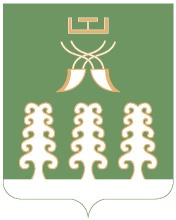 Администрация сельского поселенияНижнеташлинский  сельсоветмуниципального районаШаранский районРеспублики БашкортостанНижнеташлинский сельсовет Шаранского района Республики Башкортостанул. Победы,д.20, с.Нижние Ташлы Шаранского района, Республики БашкортостанТел./факс(347 69) 2-51-49,e-mail: ntashss @yandex.ruhttp://www. ntashly.sharan-sovet.ru№Наименование показателяОчередной год (n)Первый год планового периода (n+1)Второй год планового периода (n+2)(n+3)(n+4)(n+5)1.Доходы бюджета – всего в том числе:1.1.- налоговые доходы1.2.- неналоговые доходы1.3.- безвозмездные поступления – всего в том числе:1.3.1.- не имеющих целевого назначения1.3.2.- имеющих целевое назначение2.Расходы бюджета – всего в том числе:2.1.За счет средств бюджета не имеющих целевого назначения2.2.За счет средств безвозмездных поступлений имеющих целевое назначение3.Дефицит (профицит) бюджета4.Отношение дефицита бюджета к общему годовому объему доходов бюджета без учета объема безвозмездных поступлений (в процентах)5.Источники финансирования дефицита бюджета – всего       в том числе:5.1. – 5.n.указывается состав источников финансирования дефицита бюджета6.Объем муниципального долга на 1 января соответствующего финансового года7.Объем муниципальных заимствований в соответствующем финансовом году8.Объем средств, направляемых в соответствующем финансовом году на погашение суммы основного долга по муниципальным заимствованиям9.Объем расходов на обслуживание муниципального долга№Наименование показателяОчередной год (n)Первый год планового периода (n+1)Второй год планового периода (n+2) <**>(n+3) <**>(n+4) <**>(n+5) <**>1.Расходы бюджета – всегов том числе:1.1.расходы на реализацию муниципальных программ - всего1.1.1.- муниципальная программа 1<*>1.1.2.- муниципальная программа 2<*>1.1.n.…1.2.Непрограммные расходы бюджета